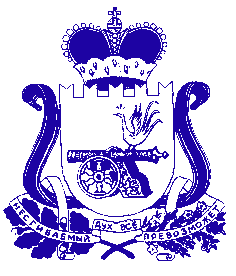 Администрация муниципального образования «Сафоновский район» Смоленской областиПОСТАНОВЛЕНИЕот 08.11.2019 № 1569В связи с кадровыми изменениями, руководствуясь Уставом муниципального образования «Сафоновский район» Смоленской области, Администрация муниципального образования «Сафоновский район» Смоленской областиПОСТАНОВЛЯЕТ:1. Внести в постановление Администрации муниципального образования «Сафоновский район» Смоленской области от 24.11.2016 № 1322 «О муниципальной комиссии по обследованию жилых помещений инвалидов и общего имущества в многоквартирных домах, в которых проживают инвалиды, входящих в состав жилищного фонда муниципального образования Сафоновского городского поселения Сафоновского района Смоленской области» следующее изменение:1.1. Приложение № 2 изложить в новой редакции (прилагается). 2. Считать настоящее постановление неотъемлемой частью постановления Администрации муниципального образования «Сафоновский район» Смоленской области от 24.11.2016 № 1322 «О муниципальной комиссии по обследованию жилых помещений инвалидов и общего имущества в многоквартирных домах, в которых проживают инвалиды, входящих в состав жилищного фонда муниципального образования Сафоновского городского поселения Сафоновского района Смоленской области».Глава муниципального образования «Сафоновский район» Смоленской области					В.Е.БалалаевСоставмуниципальной комиссии по обследованию жилых помещений инвалидов и общего имущества в многоквартирных домах, в которых проживают инвалиды, входящих в состав жилищного фонда муниципального образования Сафоновского городского поселения Сафоновского района Смоленской области(далее – муниципальная комиссия)О внесении изменения в постановление Администрации муниципального образования «Сафоновский район» Смоленской области от 24.11.2016 № 1322Приложение № 2к постановлению Администрациимуниципального образования «Сафоновский район»Смоленской области от _______________ № ________Гуренков Геннадий Викторовичзаместитель Главы муниципального образования «Сафоновский район» Смоленской области, председатель муниципальной комиссииМалютина Антонина Анатольевнапредседатель комитета по строительству и жилищно-коммунальному хозяйству Администрации муниципального образования «Сафоновский район» Смоленской области, заместитель председателя муниципальной комиссии Литвинова Ирина Александровнаглавный специалист – строительный инспектор Администрации муниципального образования «Сафоновский район» Смоленской области, секретарь муниципальной комиссииЧлены муниципальной комиссии:Андреева Ирина Геннадьевнаначальник отдела социальной защиты населения в Сафоновском районе Департамента Смоленской области по социальному развитию (по согласованию)Бондарев Алексей Григорьевич  директор муниципального бюджетного учреждения «Управления жилищно-коммунального хозяйства» Бутов Сергей Валентиновичдиректор ООО УК «Жилсервис» (по согласованию) Петров Юрий Викторовичспециалист 1 категории инспекторского отдела Главного управления «Государственная жилищная инспекция Смоленской области» (по согласованию)СеменковаСветлана Ивановнаисполнительный директор ООО УК «Союз-Менеджмент» (по согласованию)Фомин Альберт Константиновичпредседатель Сафоновской городской организации Смоленской областной организации Всероссийского общества инвалидов (по согласованию)ШарамкоСтепан Петровичгенеральный директор ООО «Интекс» (по согласованию)